Rev 10.15.2019McKenzie County Courthouse Passport Acceptance Agency Office Hours: Monday – Friday 8:30 AM to 11:30 AM and 1 PM to 3 PMCall 701-444-3616, Option 1, for Appointment or Walk-ins will be worked in as time allows**Use BLACK INK for filling out forms** U.S. Passport Book may be used by U.S. citizens to travel by any means to any international or domestic (U.S.) travel destination.              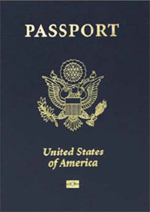 Valid: Minors (15 & under): 5 yrs          Adults (16 & older): 10 yrs U.S. Passport Card is valid only for re-entry into the U.S. at land border-crossings and sea ports-of-entry when arriving from Canada, Mexico, Bermuda and Caribbean. It also can be used for domestic flights in the U.S. CANNOT BE USED FOR INTERNATIONAL AIR TRAVEL. 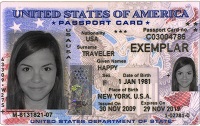        Valid: Minors (15 & under): 5 yrs        Adults (16 & older): 10 yrs**DO NOT SIGN THE APPLICATION** What to bring:Certified copy Birth certificate, Naturalization, U.S. Citizenship, or U.S. Birth Abroad certificateExpired/Current Passport book/card if availableID: Current Driver’s license/State ID *Bring 4 items in case it is needed: one debit/credit card, Social Security Card, expired Driver’s license,  	vehicle registration card, insurance card, workplace ID, TWIC card or any card that has your 	picture on it. Items can be from previous yearsPhoto: Bring photo or have photo taken at time of processing ($5). Do not wear white, camo or sleeveless).Minors (15 and under) - All parents listed on the child’s birth certificate need to be present. If unable, a consent form needs to be completed/notarized before processing. 16 & 17 – One parent needs to be present.**Other documents you may wish to bring in case the situation requires them: certified copy of marriage certificate, divorce papers, custody papers, guardianship papers or name change document.Expedited Application Fees include:    Cost of book/card + $60 (expedited fee) + $16.48 (overnight delivery service (book only)Expedited Processing Fees include: $35 (processing fee) + $5 (Photo if done here) + $25.50 (Priority Express Mail postage)**Two SEPARATE payments will be due****Two SEPARATE payments will be due****Two SEPARATE payments will be due****Two SEPARATE payments will be due**APPLICATION FEE TO:  U.S. Dept. of State                      (Per Individual: Check or Money Order Only)APPLICATION FEE TO:  U.S. Dept. of State                      (Per Individual: Check or Money Order Only)PROCESSING FEE TO:  McKenzie County(One Check, Money Order or Cash Only)Adult (16 & Older)MinorRoutine:Routine (6-8 wks) Passport Book        $110$80 You bring Photo  $35 (processing fee)Routine Passport Card                          $30$15 Photo done here $40 ($5 + $35 processing)Routine Passport Book & Card            $140$95Expedited (3 weeks) Passport Book   $186.48$156.48  Expedited:  (CASH ONLY)Expedited Passport Card                       $90     $75.00  You bring Photo  $60.50     Expedited Passport Book & Card       $216.48$171.48  Photo taken here $65.50